Emergency Information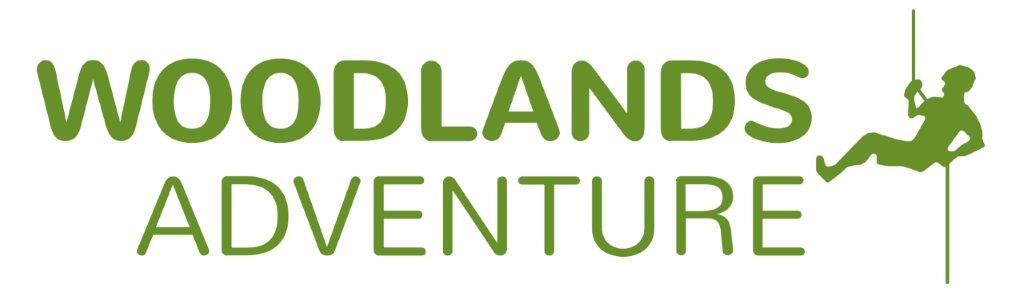 If during your time here at Woodlands Adventure you have any problems here is some information for you:Issues with buildings, equipment or facilities.Between 9am -5pm Mon- Sun: Contact a member of staff who will be happy to help or call the office Tel: 0121 353 7329After 5pm Mon- Sun: Contact the duty manager either by the radio or phone number you have been given, on arrival at the welcome talk.Medical EmergenciesIf you require none urgent medical advice please call 111If you require urgent medical attention please call 999If a medical emergency does occur please inform the duty manager via radio or telephone straight away.